Пред вама су две карте простора који је доживео извесну трансформацију после подизања бране и формирања Ђердапског језера. 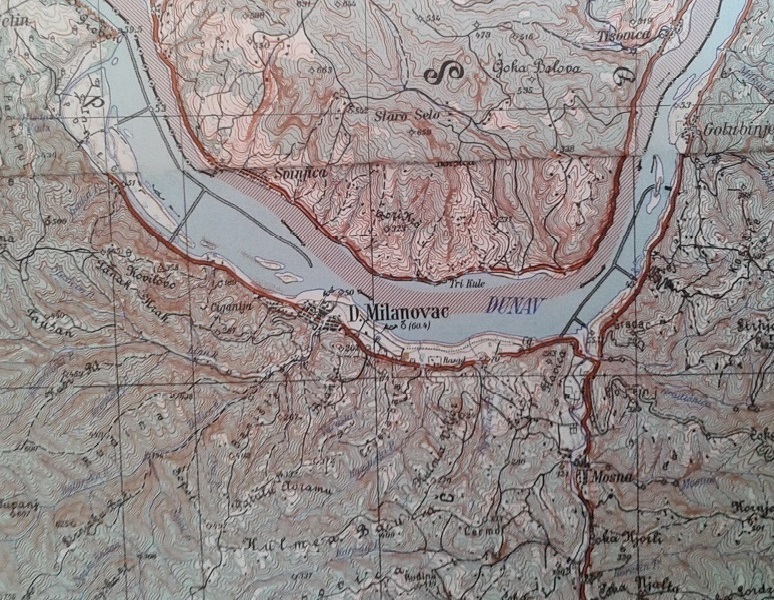 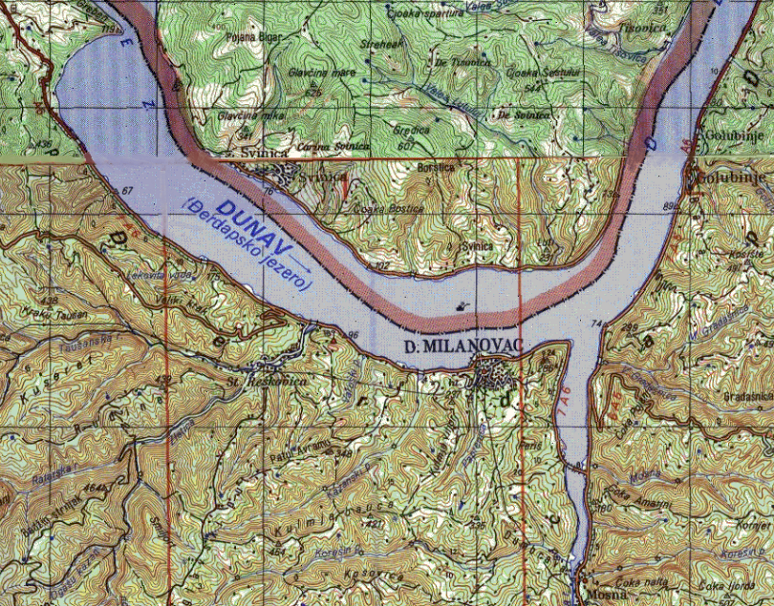 А) Које физичкогеографске промене можете препознати искључиво на основу карата?_________________________________________________________________________________________________________________________________________________________________________________________________________________________________________________________________________________________________________________________________________________________________________________________________________________________________________(2)Б) Које социоекономске промене уочавате искључиво на основу карата? _________________________________________________________________________________________________________________________________________________________________________________________________________________________________________________________________________________________________________________________________________________________________________________________________________________________________________(3)В) Које је још физичкогеографске и социоекономске последице узроковало формирање Ђердапског језера? Издвојте их на основу написаног под А и Б, предзнања и географског, логичког закључивања._________________________________________________________________________________________________________________________________________________________________________________________________________________________________________________________________________________________________________________________________________________________________________________________________________________________________________(3)2. На основу следећег графика одговори на питања: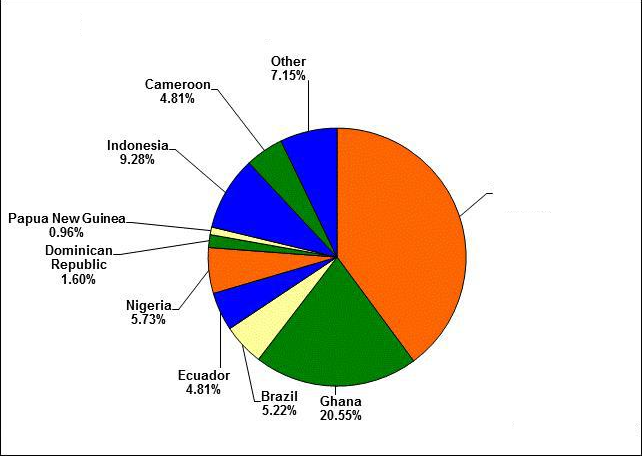 А) Производња ког пољопривредног производа је приказана на графику? _____________________________									         (1)Б) Упиши државу која недостаје да би овај график био потпун: _____________________________												(1)В) Објасните значај овог пољопривредног производа за Западну Африку и тржиште Европе: ____________________________________________________________________________________________________________________________________________________________________________________________________________________________________________________________________________________________________________________________________________________   	(3)3. Уз помоћ следеће слике, одговори на следећа питања: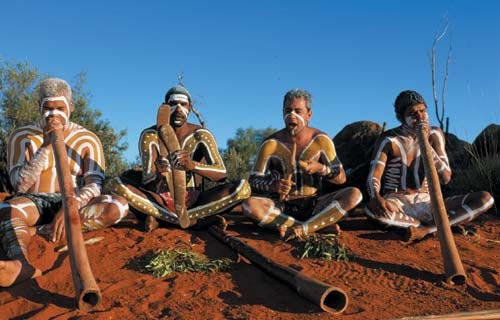 А) Припадници ког народа су приказани на слици? ________________________________             (1)Б) У којој држави они живе и чија је она била колонија? ______________________________________________________________________________________________________________________ (1)В) Објасните положај народа са слике током колонијалне власти: _________________________________________________________________________________________________________________________________________________________________________________________________________________________________________________________________________________________________________________________________________________ (3)A) Који град видите на слици? 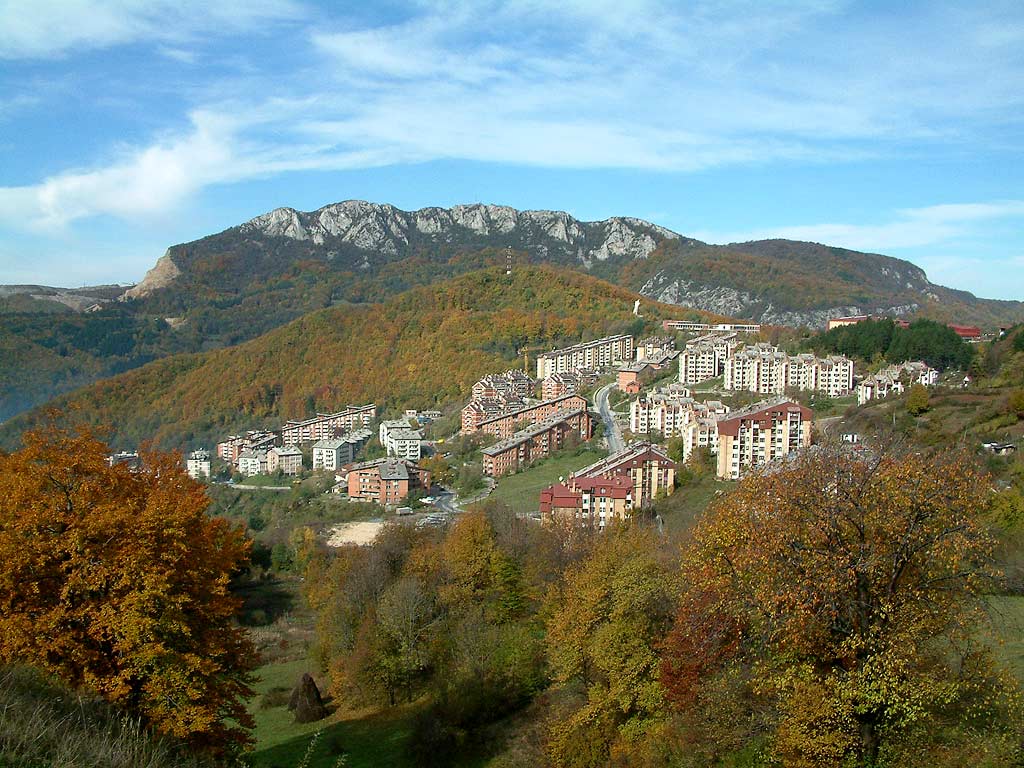 а) Лазаревацб) Костолацв) Мајданпекг) Косовска Митровица(1)Б) Шта се у околини овог града експлоатише у највећој мери? __________________________     (1)В) Објасните због чега се од 1991. године у граду константно смањује број запослених у рударству.______________________________________________________________________________________________________________________________________________________________________________________________________________________________________________________________________________________________________________________________________________________________________________________________________________________________________________________________________________________________________________________________(3)5. 	А) Шта је одрживи развој?																																																						          _______           (1)Б) Навести бар три циља одрживог развоја (а која нису већ наведена у делу под Г) овог питања) од укупно 17 колико их је дефинисано:																																						________________________    (3)В) На којим изворима енергије је потребно засновати енергетику како би се постигао одрживи развој (навести бар три)?																																						________________________                                 (1)Г) Повезати циљеве одрживог развоја са индикаторима помоћу којих се они мере:1. Проценат БДП који је уложен у енергетску ефикасност2. Удео у укупном броју локалних самоуправа које су усвојиле и имплементирају локалну стратегију за смањење ризика од катастрофа3. Стопа рециклаже4. Удео површина под шумама у површини укупне територије5. Индекс еуторфикације обалаа) Акција за климуб) Доступна и обновљива енергијав) Живот на земљиг) Живот под водомд) Одговорна потрошња и производња1                   а2                   б3                   в4                   г5                   д (3)А) Падине са којом експозицијом су током године највише осунчане на северној хемисфери (погледати фоторафију)? 						                                             (1)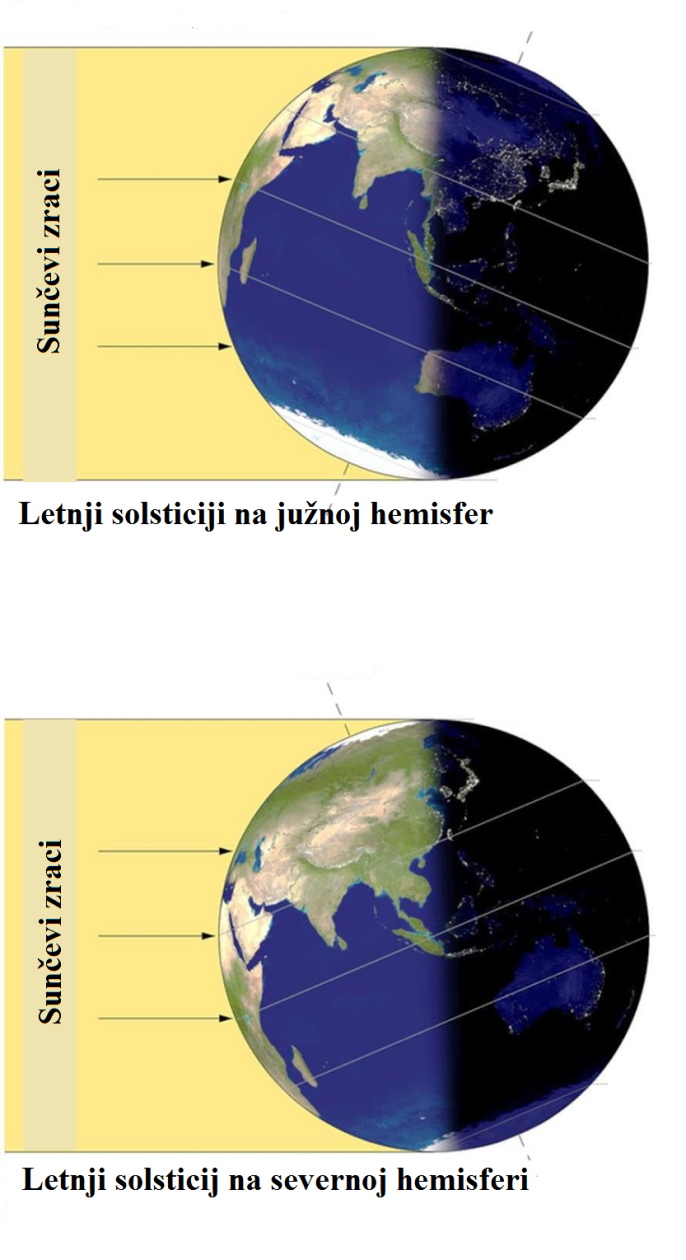 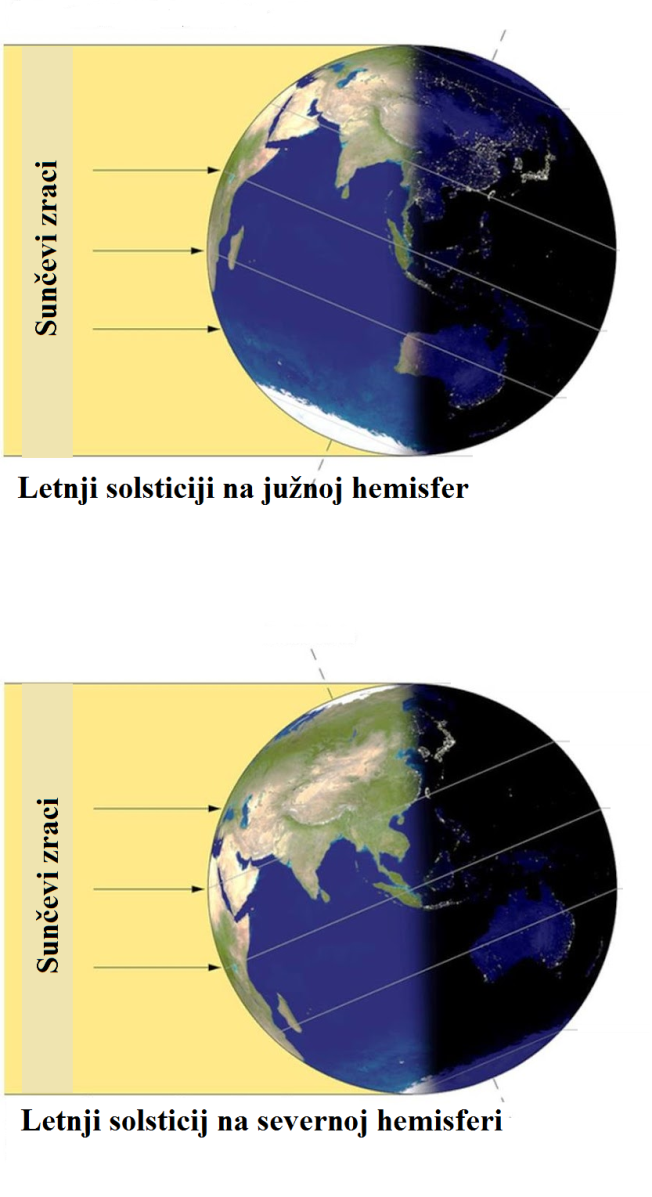 Б) На фотографијама препознати који системи испоручују топлотну а који електричну енергију?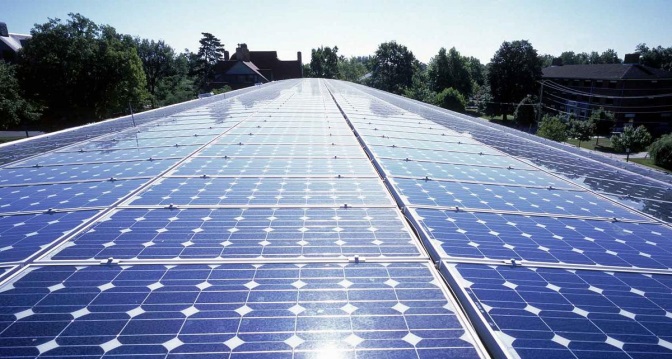 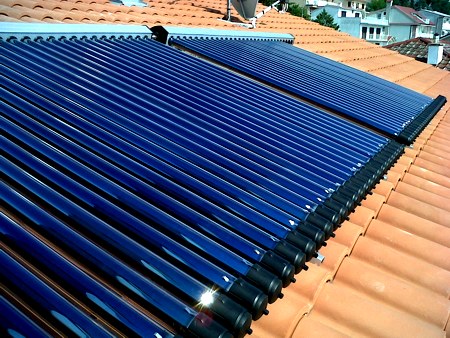 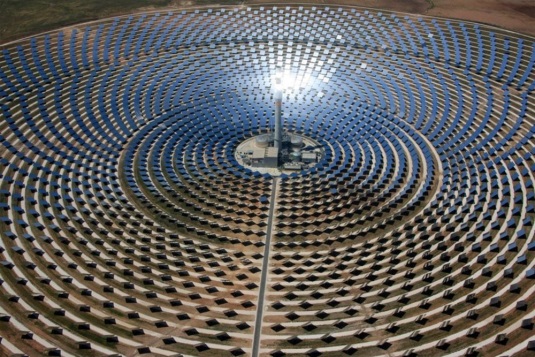 				  				      				                     (3)В) Навести бар три предности примене соларне енергије?																																						________________________   (3)Г) Навести два недостатка (органичења) примене соларне енергије?																																									______     (2)